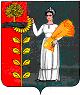 РОССИЙСКАЯ ФЕДЕРАЦИЯСОВЕТ ДЕПУТАТОВ СЕЛЬСКОГО ПОСЕЛЕНИЯПЕТРОВСКИЙ СЕЛЬСОВЕТДобринского муниципального района Липецкой области69 - cессия  V созываР Е Ш Е Н И Е10.09.2020 г.                                       п.свх.Петровский                                             № 156-рсО Положении
«О порядке сообщения депутатами Совета депутатов сельского поселения                       Петровский сельсовет Добринского муниципального района                         о возникновении личной заинтересованности  при исполнении должностных обязанностей либо осуществлении  полномочий,  которая приводит или может привести к конфликту интересов» Рассмотрев, проект Положения «О порядке сообщения депутатами Совета депутатов сельского поселения  Петровский сельсовет Добринского муниципального района о возникновении личной заинтересованности  при исполнении должностных обязанностей  либо осуществлении  полномочий, которая приводит или может привести к  конфликту интересов», предоставленный прокуратурой Добринского района в порядке нормотворческой инициативы, в соответствии    с частью 1 статьи 10 Федерального закона от 25.12.2008г. № 273-ФЗ «О противодействии коррупции», руководствуясь Федеральным законом               от  02.03.2007г. № 25-ФЗ  «О муниципальной службе в Российской Федерации»,   Уставом сельского поселения Петровский сельсовет,  в целях предупреждения и пресечения коррупционных проявлений в администрации сельского поселения Петровский сельсовет,   Совет депутатов сельского поселения Петровский сельсоветРЕШИЛ:       1. Принять Положение «О порядке сообщения депутатами Совета депутатов сельского поселения                       Петровский сельсовет Добринского муниципального района  о возникновении личной заинтересованности  при исполнении должностных обязанностей либо осуществлении  полномочий,  которая приводит или может привести к конфликту интересов».        2. Направить указанный нормативный правовой акт главе сельского поселения Петровский сельсовет для подписания и официального обнародования.   3. Настоящее решение вступает в силу со дня его официального обнародования.Председатель Совета депутатовсельского поселения Петровский сельсовет                                                               С.Ю.Мерчук         Приняторешением Совета депутатов                                                                                                                сельского поселенияПетровский сельсовет  от 10.09.2020  от № 156-рсО Положении
«О порядке сообщения депутатами Совета депутатов сельского поселения                       Петровский сельсовет Добринского муниципального района                         о возникновении личной заинтересованности  при исполнении должностных обязанностей либо осуществлении  полномочий,  которая приводит или может привести к конфликту интересов» 1. Настоящее Положение в соответствии со ст. ст. 11, 12.1 Федерального закона от 25.12.2008 №273-ФЗ «О противодействии коррупции», ст. 40 Федерального закона от 06.10.2003 №131-ФЗ «Об общих принципах организации местного самоуправления в Российской Федерации» и ст. 7 Закона Липецкой области от 15.12.2015 № 476-ОЗ                  «О правовом регулировании некоторых вопросов по профилактике коррупционных правонарушений в Липецкой области» определяет порядок сообщения депутатами Совета депутатов сельского поселения                       Петровский сельсовет Добринского муниципального района (далее – депутат) о возникновении  личной заинтересованности при исполнении должностных обязанностей либо осуществлении своих полномочий, которая приводит или может привести к конфликту интересов.2. Для целей настоящего Положения используются понятия в тех значениях, в которых они используются в Федеральном законе от 25.12.2008 №273-ФЗ                         «О противодействии коррупции».3. Депутат, в случае возникновения личной заинтересованности при исполнении должностных обязанностей либо осуществлении своих полномочий, которая приводит или может привести к конфликту интересов, обязан не позднее рабочего дня, следующего за днем, когда ему стало известно об этом, сообщить о возникновении данной личной заинтересованности, а также принять меры по предотвращению или урегулированию конфликта интересов.4. Сообщение оформляется в письменной форме в виде уведомления о возникновении личной заинтересованности при исполнении должностных обязанностей либо осуществлении полномочий, которая приводит или может привести к конфликту интересов (далее – уведомление), согласно Приложению 1 к настоящему Положению.5. Депутатом к уведомлению могут прилагаться документы, подтверждающие обстоятельства, доводы и факты, изложенные в уведомлении, а также подтверждающие принятие мер по предотвращению и урегулированию конфликта интересов.6. Сообщение представляется (направляется) депутатом в комиссию  администрации сельского поселения Петровский сельсовет по соблюдению требований к служебному поведению муниципальных служащих и урегулированию конфликта интересов (далее – комиссия).                              7. Организация работы с уведомлениями, поступившими от депутатов, осуществляется председателем комиссии.8. Уведомление регистрируется в журнале регистрации уведомлений, оформленном согласно Приложению 2 к настоящему Положению, в день  поступления.Оформление, ведение и хранение журнала регистрации уведомлений осуществляется в соответствии с установленным порядком делопроизводства.9. Комиссия в случае поступления от депутата уведомления:а) рассматривает и изучает поступившее уведомление и прилагаемые к нему документы (при их наличии);б) в случае необходимости запрашивает от депутата дополнительные пояснения и документы;в) в случае необходимости направляет запросы в федеральные органы государственной власти, органы государственной власти Липецкой области, органы местного самоуправления, иные органы и организации;г) по результатам рассмотрения поступивших уведомления, документов и иной  информации выносит решение об отсутствии либо о наличии конфликта интересов у депутата.10. Поступившие от депутата уведомление и документы, а также иная информация рассматриваются на открытом заседании комиссии не позднее тридцати дней со дня поступления уведомления. С учетом требований Федерального закона от 27.07.2006 №152-ФЗ                                                                                                                                                                                                                                       «О персональных данных» и иных федеральных законов в случае необходимости комиссия может принять решение о проведении закрытого заседания комиссии. Рассмотрение уведомления, документов и иной информации и принятие по ним соответствующего решения осуществляется членами комиссии в порядке, установленном положением о комиссии, утвержденном постановлением администрации сельского поселения Петровский сельсовет Добринского муниципального района               № 27 от 18.09.2015г., в редакции постановления № 4 от 27.02.2016г.При представлении (направлении) уведомления депутатом, являющимся членом комиссии, участие в рассмотрении уведомления, документов и иной информации данный член комиссии не принимает.11. Депутат, сообщивший о возникновении личной заинтересованности при исполнении должностных обязанностей либо осуществлении полномочий, которая приводит или может привести к конфликту интересов, вправе присутствовать на заседании комиссии.12. При выявлении обстоятельств, свидетельствующих о несоблюдении депутатом, ограничений и запретов, установленных законодательством Российской Федерации и законодательством Липецкой области, а также о наличии признаков преступления или административного правонарушения, соответствующие материалы передаются (направляются) комиссией в трехдневный срок после завершения рассмотрения сообщения, поступившего от депутата,  председателю  Совета депутатов сельского поселения Петровский сельсовет  Добринского муниципального района. 13. По результатам рассмотрения уведомления, документов и иной информации комиссия принимает одно из следующих решений:а) признать, что при исполнении должностных обязанностей либо осуществлении полномочий депутатом, конфликт интересов отсутствует;б) признать, что при исполнении должностных обязанностей либо осуществлении полномочий депутатом, личная заинтересованность данного лица приводит или может привести к конфликту интересов; в) признать, что депутатом не соблюдались требования законодательства Российской Федерации об урегулировании конфликта интересов.Основания принятия решения должны быть отражены в протоколе заседания комиссии.Комиссией также могут быть даны  рекомендации по предотвращению или урегулированию конфликта интересов.14. О результатах рассмотрения уведомления, документов и иной информации комиссией сообщается депутату не позднее трех рабочих дней со дня проведения заседания комиссии, в порядке, установленном положением о комиссии, утвержденном постановлением администрации сельского поселения Петровский сельсовет Добринского муниципального района  № 27 от 18.09.2015г., в редакции постановления № 4 от 27.02.2016г.15. Решение комиссии по результатам рассмотрения уведомления, документов и иной информации может быть обжаловано в порядке, установленном законодательством Российской Федерации.16. Решение комиссии о результатах рассмотрения уведомления, документов и иной информации приобщается к личному делу депутата.Глава сельского поселенияПетровский сельсовет                                                             Н.В.ЛычкинПриложение  1к Положению о порядке сообщения депутатами Совета депутатов о возникновении личной  заинтересованности при исполнении должностных обязанностей либо осуществлении  полномочий, которая приводит или  может  привести  к  конфликту  интересов                                                    В комиссию   _____________________________________                                                                                                                                               (наименование комиссии представительного органа                                                                                                местного самоуправления)                                                                                              от  ____________________________________________                                                                 (ф.и.о.  депутата,  контактные данные)Уведомление 
о возникновении личной  заинтересованности  приисполнении должностных обязанностей либоосуществлении  полномочий,  которая приводит или может привести к конфликту интересовЛицо, представившее уведомление                   _____________            _____________________         «___» ______ 20__ г.                     (подпись)                       (расшифровка подписи)Приложение  2к Положению о порядке сообщения депутатами Совета депутатов о возникновении личной  заинтересованности при исполнении должностных обязанностей либо осуществлении  полномочий, которая приводит или может  привести  к  конфликту интересов Журналрегистрации уведомлений о возникновении личнойзаинтересованности при исполнении должностных обязанностейлибо осуществлении полномочий, которая приводит или можетпривести к конфликту интересов, поступивших от депутатовНачат «___» _____________ 20__ г.Окончен «___» ___________ 20__ г.На _____ листахВ соответствии со ст. ст. 11, 12.1 Федерального закона от 25.12.2008 №273-ФЗ «О противодействии коррупции», ст. 7 Закона Липецкой области от 15.12.2015 №476-ОЗ «О правовом регулировании некоторых вопросов по профилактике коррупционных правонарушений в Липецкой области» сообщаю о возникновении у меня личной заинтересованности при исполнении должностных обязанностей (осуществлении полномочий), которая приводит или может привести к конфликту интересов (нужное подчеркнуть).Обстоятельства, являющиеся основанием возникновения личной заинтересованности:Осуществление полномочий, на исполнение которых влияет или может повлиять личная заинтересованность:Предлагаемые меры по предотвращению или урегулированию конфликта интересов:Намереваюсь (не намереваюсь) лично присутствовать на заседании комиссии ________________________________________________________________________(наименование комиссии представительного органа местного самоуправления)при рассмотрении настоящего уведомления (нужное подчеркнуть).№              п/пДата поступления и номер регистрацииуведомленияФ.И.О. депутата, представившего (направившего) уведомлениеКраткое содержание уведомления и прилагаемых документов(при их наличии)Ф.И.О. и должность лица, принявшего уведомление, подпись12345